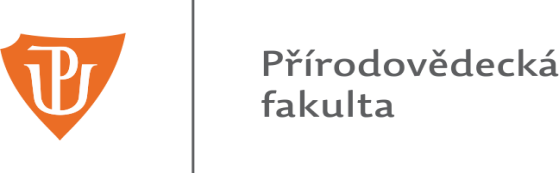 ŽÁDOST  O  ÚHRADU Přílohy:písemná nabídka, pozvánka (papírová, tisk www stránky, e-mail, ...).Účel platbyÚčel platbyPříjemce platbyPříjemce platbyAdresa, PSČ(majitele bankovního účtu)Adresa, PSČ(majitele bankovního účtu)IČIČDIČDIČČástka úhrady a měna(v případě k.p. za více osob - jména, částky platby) Částka úhrady a měna(v případě k.p. za více osob - jména, částky platby) Způsob úhrady (kartou/převodem)Způsob úhrady (kartou/převodem)Platba v Kččíslo účtunázev bankyPlatba v cizí měněIBAN (číslo účtu)(do ČR i zahraničí)SWIFT kódnázev bankyVariabilní symbolVariabilní symbolZpráva pro příjemceZpráva pro příjemceDatum splatnosti k.p.Datum splatnosti k.p.Číslo objednávkyČíslo objednávkyÚčtování nákladů (středisko/SPP/zdroj)Účtování nákladů (středisko/SPP/zdroj)Příkazce operace Správce rozpočtu 